 Guldensporenlaan 13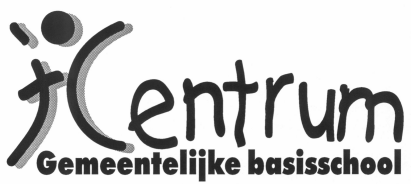 3530 Houthalen – HelchterenTel. : 011 / 49.23.90 e-mail: tcentrum@houthalen-helchteren.beWebsite: www.school-tcentrum .beBeste ouder(s),

De zwembaden zijn sinds kort terug open, dus we kunnen terug gaan zwemmen.
De jongens en meisjes van 6A gaan 01 maart nog eens zwemmen in molenheide.
Gelieve je kind een rugzakje mee te geven met daarin: een handdoek en een badpak/zwembroek .

Met vriendelijke groeten
team 't Centrum